Professor: Dr. Ritu Raju Syllabus: English 1301 Course Length  16 weeksType of Instruction OnlineInstructor Dr. Ritu RajuEnglish Department(713) 718-5614 (office phone)Email: use Eagle email for class matters; official email: ritu.raju@hccs.edu (use only if Eagle is down) Instructor Office Location and Hours Campus: Spring BranchOffice: 900EOffice Hours: by appointment.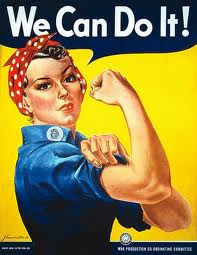 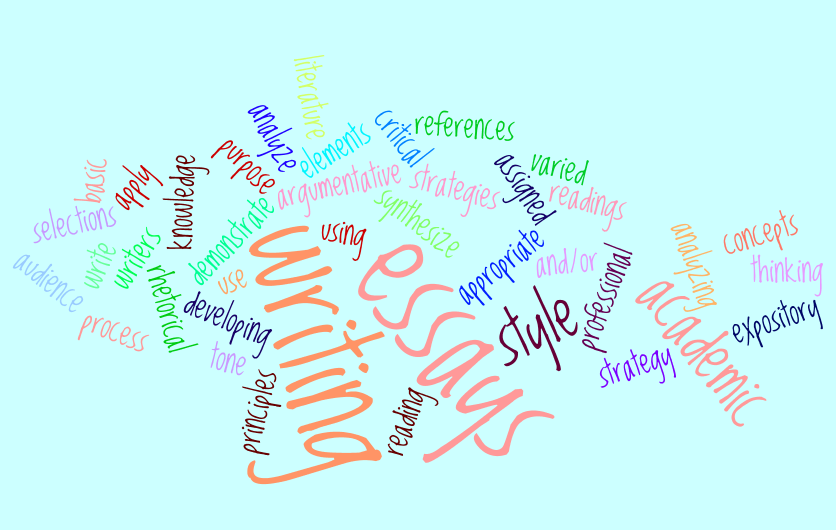 Academic Discipline EnglishCourse Title ENGL 1301CRN 43347/43284Location and Meeting Days and Times Online Course Semester Credit Hours (SCH) 3 Semester Credit Hours –Spring 2015 Contact Hours 48 Contact Hours Communication and Contact: Important: Please use your HCC student email ID to ensure that emails are correctly delivered (emails from private email IDs may go into the Junk/Spam folder). Use Quickmail within Eagle to get a prompt response. Emails from non-HCC email addresses will go to my Junk folder and will be automatically deleted. Communication is important to any class, workplace, or any situation! Since our class deals with the use of critical thinking and persuasive arguments, this is a great opportunity to practice effective communication. To that end, please feel free to communicate with me—no question or comment is too small or trivial. Please make sure that your tone and word choices are both respectful and professional; be sure to review the Professional Email Format handout (PEF handout) as well.In these days of texting, it is tempting and easy to send a quick message without proper salutation or conclusion. Sometimes, I receive emails with no sender’s name; the email does not identify the student either. This limits my ability to help the student. To avoid these situations, be sure to email with a proper greeting and be sure to mention your name at the end. Please remember that your questions and concerns are important to me and to your success in the course. These communication guidelines will help me answer your questions and support your learning more effectively. Since our class is completely online, I will be glad to talk to you on the telephone or via Skype as well. You can also make an appointment to visit with me at my office in Spring Branch. I will be happy to talk to you, provide clarifications, and answer questions regardless of the mode of communication you chose. Sometimes, when I’m swamped with emails (I often receive more than 500 emails a day) I may send you a brief response. Please know that my intention is not to be curt; rather, I would prefer to send you a quick, efficient response that answers your question quickly. If I send you a brief message that does not resolve your question, please feel free to let me know if you need more information. Please remember that the syllabus contains much of the information that you need for the semester. Do refer to the syllabus first before you email me with a question.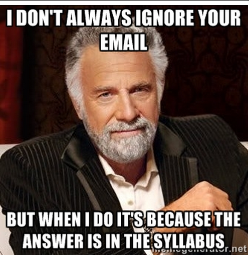 Textbook information:  You will not buy a textbook for this class. Your registration fee covers the materials that we will use. The materials for this class come as part of a package called McGraw Hill Connect. You will receive instructions on how to use this in the first week of class. Be sure to register for Connect and take the LSA (a diagnostic test) in the first week of class. You then need to work on grammar in Connect each week. In addition, I will post readings for you. Please be sure to log on to Eagle Online on the first day of class and regularly thereafter ( I recommend that you log into Eagle at least 3 times a week to ensure that you don’t miss anything).Course Goals:  English 1301 is part of the Core Curriculum and, as such, emphasizes all of the Core Competencies:  reading, writing, speaking, listening, critical thinking, and computer literacy.  A specific listing of course goals and competencies is in the English 1301 Study Guide.Course Description: “A course devoted to improving the student’s writing and critical thinking. Writing essays for a variety of purposes from personal to academic, including the introduction to argumentation, critical analysis, and the use of sources.  Core Curriculum course.” (H.C.C.S. Catalog)Prerequisites: A satisfactory assessment score, completion of Eng 0310, or (for non-native speakers) Eng 0349.  Academic Discipline/CTE Program Learning Outcomes: Write in appropriate genres to explain and evaluate rhetorical and/or literary strategies employed in argument, persuasion, and various genres Analyze various genres of writing for form, method, meaning, and interpretation. Employ research in academic writing styles and use appropriate documentation style Communicate ideas effectively through discussion Write in appropriate genres using varied rhetorical strategies Course Student Learning Outcomes: English 1301 is part of the Core Curriculum and, as such, emphasizes all of the Core Competencies: reading, writing, speaking, listening, critical thinking, and computer literacy. To successfully complete 1301, you will: demonstrate knowledge of writing as process apply basic principles of critical thinking in analyzing reading selections, developing expository essays, and writing argumentative essays analyze elements such as purpose, audience, tone, style, strategy in essays and/or literature by professional writers write essays in appropriate academic writing style using varied rhetorical strategies synthesize concepts from and use references to assigned readings in their own academic writing Independent Learning: An online class requires students to demonstrate a high level of independent learning. Students that are self-reliant, active learners, empowered by and responsible for their education are most successful in an online class. Remember that you are the person responsible for your learning and ultimately for the grade you earn. Successful students willLearn it’s not often memorizing and knowing things, but knowing where to look for the information that you need to be successful.Learn how to use and evaluate sources of information, incorporate and document source material appropriately, and avoid plagiarism.Learn the principles and the conventions that guide writing in the real worldLearn to align their skills and writing to the needs of diverse readers in the real worldLearn to follow deadlines and acquire the skills of professionalism that serve well in the real world.Learn to get the appropriate help and feedback through the Writing Center/AskOnline for writing assignments.Learn to manage your schedule and time efficiently to earn the best possible grade.Students enrolling in this course will be expected to have a good command of standard written English. Students with severe grammar problems should actively seek the assistance of the Writing Center. Instructional Methods and Internet Component:This class is completely online. Please take note of the following:All course material will be posted on Eagle Online. Eagle Online will serve as our virtual classroom.  You will use Eagle to:read course documentssubmit and retrieve coursework/assignments other than Connectcheck your gradesread announcementsreceive and send emailsparticipate in the Discussion Board2. You can communicate with me or with classmates via Eagle. Please do not email the entire class for any reason. Students complain about receiving too many emails from other students, especially with questions that they cannot answer. Please respect your fellow students’ privacy and avoid emailing them. I’m more than happy to answer your questions or resolve issues.5. The mid-term and final exam will be online. If necessary, please consider taking your exams in a computer lab on campus; I especially recommend this if your computer or internet connection is less than reliable. Technology problems cannot serve as a valid reason for not completing or taking an exam; therefore, I urge you to be proactive and careful about where, when, and how you take your exams.Points to noteAll times and due dates refer to Central Time in the U.S.All due dates will be enforced; in other words, this is not a self-paced or independent study class; please work with the class according to the Course Calendar.Please follow word limit/page limit requirements for all writing assignments.Do read the Late Work policy and the Professional Email Format handout.Late work is not accepted in this class. All major assignments will be open for at least two weeks, so you will have plenty of time to complete them. Do not wait till the last minute to do an assignment—that’s when most of the problems occur.Special Note about Eagle Online:Please know that Eagle keeps track of everything you do—which pages you access, when and for how long etc. This feature of Eagle is useful—both to help students when they have genuine technical problems and to call them out when they make false claims about having submitted work or having “technical glitches.”Course Organization: Our class is organized by weeks. The handouts, quizzes, assignments etc. for each week are listed in that week’s folder. Since the Course Calendar is also organized by week, I’m hoping you will get a clear and consistent idea of what you need to read and do each week. You will be able to click previous weeks as well, in case you need to refer back to something. The major writing assignments will also be available to you a few weeks ahead of time so you can begin them early.Planning your Semester:Like the workplace, a college credit class is a professional endeavor. Use the syllabus and calendar as a roadmap to plan your semester. Program all due dates into a planner/phone calendar or other digital calendar. Do not rely on Eagle to tell you when things are due because it makes mistakes. Plan ahead for weeks when you know you’ll be busy. All major assignments are available ahead of time; take advantage of this and work ahead. Late assignments are not accepted; do not submit late assignments without permission.Strategies for Success/Tips:Keep up with the Calendar—falling behind means twice as much work. Use a planner or digital calendar and enter/program all assignments into it right at the beginning of the semester. Do not rely on Eagle to tell you when something is due.Begin the bigger assignments early and give yourself enough time to complete them.Your grade is calculated as follows: **Grade totals may change according to the number of assignments; all such changes will be intimated to students** Grade totals in the syllabus are binding.About Extra Credit: Since this class includes a wide variety of assignments, I do not offer any extra credit assignment.Please do not email me at any time in the semester asking for individual extra credit. About evaluation of assignments:If you receive an A:  Your work shows solid understanding of the assigned task, of engaging style, of order and clarity, and consideration of audience.  Critical insights go beyond surface understanding.  Few if any distracting errors intrude on the reading or listening experience.If you receive a B:  Your work shows good understanding of the assigned task, of the basics of order, clarity and consideration of audience.  Some order, grammar or usage errors may intrude, but not enough to frustrate the reading/listening experience.If you receive a C:  Your work shows at least a minimum understanding of the assigned task and basic organizational principles.  However, underdevelopment, grammar and usage errors may impede the reading/listening experience.If you receive a D or F:  Your work shows serious misunderstanding of the assigned task.  The work may contain problems with organization, grammar and usage, or development of ideas.Grading Scale: A = 90-100B = 80-89.99C = 70-79.99D = 60-69.99F = 0-59.99 DUE DATES: (also read the Late Work Policy)Completing assignments on time is vital not just in a class but also in the workplace. Our class is a professional space and we will work together to follow the calendar. Due dates are firm, and not meeting them will severely affect your grade.  In simple English, late work will not be accepted. There are due dates for all discussion posts, quizzes, major assignments and exams. Please be sure to note these due dates in your personal calendar so you do not miss an assignment.If you’re taking more than one class online, please remember that it is the student’s responsibility to keep track of the deadlines and policies of the different classes. Getting a deadline or policy in this class mixed up with another is unfortunate but is not a valid excuse.The deadlines for assignments are firm. That means that I will not accept late work. My syllabus includes a good mix of assignments (quizzes, discussions, major writing assignments) so that, if you miss a minor assignment, your grade will not suffer drastically. Repeatedly missing assignments, or missing major assignments, will affect your grade. If you miss something, please accept responsibility, move on, make a pledge to yourself not to miss any future assignments, and work extra hard on the subsequent assignments. In order to submit an assignment late, you will need to produce relevant documentation such as hospital paperwork. In the absence of these, late work will not be accepted. Please read the Late Work Policy carefully for details. Causes for late assignments:The main reason for students missing deadlines is waiting until the last minute. Please recognize that things can go wrong, technology can fail at the last minute. Begin your assignments well in time so you can complete them well before the deadline. Being able to meet deadlines and doing your best work within a given time frame is key to your success in the real world. Use this opportunity to learn the skills of time management.IMPORTANT:  In accordance with the English Department guidelines, all students must make a C average in the Mid-term and Final writing assignments in order to receive a passing grade in this class. Instructions for turning in assignments: Please note the following requirements: Make sure that your submission addresses the needs of the assignment (read the assignment carefully and follow the instructions to the letter). Assignments that do not address the prompt or that do not follow the instructions may not receive a grade.Please do not email me assignments. I need your assignments to be submitted via Eagle so a grading slot can be created for the assignment. Assignments sent as email attachments will not be graded. All assignments must be formatted MLA style (Samples provided in Eagle)All papers will be submitted to turntin.com to check originality. Papers not submitted will receive a grade of zero (0); in other words, you will not get a grade unless you submit your papers to the Dropbox  that is linked to turnitin.com. . You do not need a separate Turnitin account since Eagle is integrated with Turnitin; all you need is to submit to Eagle.All major writing assignments must be completed to pass the course. All assignments using external sources need a Works Cited page in MLA style. Plagiarism will earn a “0” in the course. Make sure you save all assignments you submit. Be sure to follow all instructions; points will be deducted for papers that don’t follow instructions.  Using Turnitin:All papers will be submitted to turntin.com in order to check originality. You do not need a separate Turnitin account since Eagle is integrated with Turnitin; all you need is to submit to EagleAs soon as you submit a Turnitin assignment, the system will give you a digital receipt; save this since it serves as proof that you submitted an assignment.You can check the originality of your assignment yourself as soon as you submit your assignment. Make sure your assignment is not plagiarized when you submit your assignment. Grading Assignments:I will make every effort to grade assignments within a reasonable period of time—two weeks for major assignments and one week for minor. I do provide comments for major assignments. Please do not just look at your number grade, be sure to read the comments as well (handout provided). Be sure to read the comments before you email me with questions about your grade (I’m happy to discuss your grade and give you suggestions but I need you to read the comments first). Attendance and Class Participation: In a face-to-face class, you are expected to attend class regularly and to be an active participant in discussions.  In an online class, this translates to 1.      logging in regularly (at least three times a week, if not more)2.      completing discussion posts on time3.      submitting assignments on time and according to instructions4.      staying on track with readings and assignmentsDefinition of Active Participation:The DE Student Handbook requires instructors to define “active participation.” In my class, active participation is defined as:Logging into Eagle Online at least twice a weekCompleting all assignments in a timely mannerShould an emergency arise, please inform me so I’m aware of your situation. If you have an extreme or prolonged emergency (such as a serious illness of a close family member), please remember that providing detailed documentation such as hospital paperwork will help immensely; be sure to collect all relevant paperwork.   Also, you are responsible for keeping up with the material and staying abreast with the class. Virtual Classroom Conduct:As with on-campus classes, all students in HCC Distance Education courses are required to follow all HCC Policies & Procedures, the Student Code of Conduct, the Student Handbook, and relevant sections of the Texas Education Code when interacting and communicating in a virtual classroom with faculty and fellow students. Students who violate these policies and guidelines will be subject to disciplinary action that could include denial of access to course-related email, discussion groups, and chat rooms or being removed from the class. 
Please do not email the entire class for any reason. Students complain about receiving too many emails from other students, especially with questions that they cannot answer. Please respect your fellow students’ privacy and avoid emailing them. I’m more than happy to answer your questions or resolve issues.Privacy Policy: only the student registered for the class may log in, complete the assignments, and contact the professor. Access to the materials is for class purposes only. Please do not give any one else access to the class; take all precautions to safeguard your login information and password. 3 Peat Rule:“ Students who enroll for most credit CEU classes for a third or more times will be charged an additional $50.00 per semester credit hour and $3.00 per contact hours."Plagiarism and Collusion:     The Student Handbook lists cheating, plagiarism, and collusion as scholastic dishonesty.  It defines plagiarism as “the appropriation of another’s work and the unacknowledged incorporation of that work in one’s own written work offered for credit”.  It defines collusion as “the unauthorized collaboration with another person in preparing written work for credit”.  Possible punishments are “a grade of 0 or F on the particular assignment, failure in the course, and/or recommendation for probation or dismissal from the College System” See the Student Handbook.  In my own classes, students who intentionally or unintentionally plagiarize or collude on any assignment, major or minor, will immediately receive an F in the course. About tutoring: You are welcome to see our FREE and very good tutors for help in the Writing Center. You can receive help in the Writing Center both day and evening.  Writing Centers are now open on all three campuses: Spring Branch, Katy, and Alief-Hayes. Two forms of tutoring are available to you:         In person- at the Writing Centers on all three campuses: check this link for location, services offered, and hours:http://northwest.hccs.edu/programs/english/writing-center/         Online: via askonline- see link for more information:http://hccs.askonline.net/A recommendation for tutoring is a clear and urgent signal that you have some remedial work to do on grammar, usage or general essay development. EAGLE STUDENT USER IDTo login onto the class after completing the orientation you go to http://online.hccs.edu and then click on Login for Distance Education Classes.  Here is the information you need to know to log in to Eagle:Your Eagle Online ID is now the same as your HCC User ID which is used for Online Registration. [For example: W0034567]
If you don't know your HCC User ID, you can retrieve it here.
Your default Eagle Online password at the beginning of the term is: "distance".
This password is independent of your Online Registration password or Eagle Vista password. You will be required to change your password when you first log in. DE Student Handbook The Distance Education Student Handbook contains policies and procedures unique to the DE  student. Students should have reviewed the handbook as part of the mandatory orientation. It is the student's responsibility to be familiar with the handbook's contents. The handbook contains valuable information, answers, and resources, such as DE contacts, policies and procedures (how to drop, attendance requirements, etc.), student services (ADA, financial aid, degree planning, etc.), course information, testing procedures, technical support, and academic calendars. Refer to the DE Student Handbook by visiting this link:http://de.hccs.edu/media/houston-community-college/distance-education/student-services/DE-Student-Handbook.pdfAll necessary information for DE students is included in detail in the DE Student Handbook and is not repeated here; the policies in the Handbook apply to all students. LIBRARY RESOURCESAs a DE student you have the same access to first-rate information resources that the HCC Libraries make available to all HCC students. A special website pulls together all the tools DE students will need to complete research. Visit Library Resources specifically for Distance Education students.Library services are available throughout HCC. Through a daily library delivery service and a listing of all materials belonging to HCC libraries, books may be requested from and delivered to any campus library. HCC also has cooperative borrowing agreements with the University of Houston libraries and provides a copy of the Houston Public library catalog at each library. These arrangements provide students with access to over 4 million volumes. Special services provided by the library system include photocopying facilities; specialized equipment for disabled students; group and personalized instruction in library use, including a self-instructional media program to orient students to the use of the HCCS libraries; a “term paper” workshop; and online bibliographic search services.ONLINE TUTORINGHCC provides free online tutoring in writing, math, science, and other subjects. Look for Ask Online on your Eagle log-in page. This directs students to the HCC AskOnline Tutoring site: http://hccs.askonline.net/.  Use your student ID or HCC e-mail address to create an account. Instructions, including a 5-minute video, are provided to make you familiar with the capabilities of this service.SOCIAL NETWORKINGDE students are encouraged to become a fan of DE on Facebook and follow DE on Twitter. These social networking sites can provide a sense of community for the online learner, as well as up-to-date information and announcements related to HCC and DE. VIRTUAL CLASSROOM CONDUCTAs with on-campus classes, all students in HCC Distance Education courses are required to follow all HCC Policies & Procedures, the Student Code of Conduct, the Student Handbook, and relevant sections of the Texas Education Code when interacting and communicating in a virtual classroom with your professor and fellow students. Students who violate these policies and guidelines will be subject to disciplinary action that could include denial of access to course-related email, discussion groups, and chat rooms or even removal from the class.Course Calendar: ENGL 1301This tentative schedule is subject to change with notice depending on class requirements. Any changes will be posted in Eagle Online and/or emailed directly to you.  Any changes will also be posted as Announcements, so be sure to check that. Please keep track of changes and follow instructions.Abbreviations: DP: Discussion Post (due by 11:55 pm on the Sunday night of the week it is due)SG: Study Guide Connect: McGraw Hill Connect -- click on the following link: http://connect.mheducation.com/class/raju_spring15Caveat: A syllabus is a living, growing entity. As such, as we progress through the semester, I may make changes to the reading list, to assignments, or to the Gradebook. All such changes will be intimated to you via Eagle. ASSIGNMENTPOINTSQuizzes and other assignments200Essay 175Midterm Exam100LSA125Essay 275Essay 3 (Research Paper)125Final Exam100Discussion Posts200Total1000WeekDatesReadings AssignmentsDue DateSkills to remember120 Jan-25 Jan1) Watch plagiarism video: http://tutorials.sjlibrary.org/tutorial/plagiarism/tutorial/introduction.htm?flash=yes2) Read the syllabus carefully, then take the Syllabus Quiz 3) Read the MLA formatting handoutSign up for ConnectPost introduction DP 1 (Discussion Post) 1:due       by  midnightQuiz 1-Syllabus QuizRegister for Connect and take the Pre-Test25 JanMLA formatting for papers226 Jan-1 Feb1) Read “On Dumpster Diving.”You can access the reading here:http://www.tarleton.edu/Faculty/sword/On%20Dumpster%20Diving.pdf2) Complete the LSA—go to the link below and click on “Personal Learning Plan” then follow the instructions: DP 2Begin LSAMLA Quiz1 Feb (last day to sign up for Connect)Use author’s last name alwaysWrite essays in third person Do not use “you” in college writing32 Feb-8 Feb1) Study Guide:  Introduction (pages 1-2) and The Writing Process (pages 4-30)2) Read “They’ve Got to be Carefully Taught”3) Handout on CapitalizationQuiz 2 (based on Study Guide)DP 38 FebHow to capitalize titles in MLA style49 Feb-15 FebNo readings; work on Essay 1: Narrative EssayEssay 1: Narrative Essay15 FebSubmit Essay 1 to Turnitin; be sure to format your paper MLA style 516 Feb-22 Feb1) Study Guide: Critical Thinking and Reading (pages 31-47) 2) Handout on paragraph structure3) Read “The Necklace”http://www.eastoftheweb.com/short-stories/UBooks/Neck.shtmlDP 4Quiz 3(based on Study Guide)22 FebTopic and closing sentences623 Feb-1 Mar1) Study Guide (Critical Writing: pages 48-81)2) Handout: How to quote3) Read “An Occurrence at Owl Creek”http://www.gutenberg.org/cache/epub/375/pg375.txtQuiz 41MarHow to introduce and format quotes72 Mar-8 Mar1) Read “The Tyranny of Abercrappie”http://jsterrantinoargument.edublogs.org/files/2009/03/the-tyranny-of-abercrappie.pdf2) How to do a Works CitedDP 5Sample Works Cited page8 MarSetting up a Works Cited page89 Mar-15 MarNo readings; work on Essay 2: Critical AnalysisEssay 215 MarSubmit Essay 2 to Turnitin; be sure to format your paper MLA style16 Mar-22 MarSpring Break!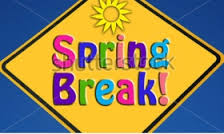 923 Mar-29 MarMid-term Exam Read “Working at Wendy’s” by Joey Franklin—link here:http://magazine.byu.edu/issues/100/1932/files/WorkingatWendys.pdf DROP DATE: 24 MarchOnline midterm DP 629 MarSubmit midterm online; see instructions Begin working on Research paper1030 Mar-5 AprAnnie Dillard’s “From An American Childhood”http://cyfair3.schoolwires.net/1952205111930893/lib/1952205111930893/_files/Autobiography_14-25.pdfDP 7Research Paper Outline5 AprWriting an Outline; Building a research paper116 Apr-12 AprNo readings, work on Research PaperResearch paper due 12 April12 AprContinue working on Research Paper, MLA formatting; MLA Works Cited1213 Apr-19 AprComplete LSA by 19th April (worth 12.5% of final grade)Completed LSA due19 Apr1320 Apr-26 Apr1) Videos on Ethos, Pathos, Logos2) Read“I Have a Dream”      2.   “A New Beginning”DP 8DP 926 AprDefine and recognize the three appeals1427 Apr-3 MayRead “Letter from Birmingham Jail”http://www.uscrossier.org/pullias/wp-content/uploads/2012/06/king.pdfDP 103 MayAnalysis of the three appeals154 May-10 MayClasses endFinal Exam Complete LSA post-diagnostic Final Exam: online          Review all skills from the entire semester1611 May-17 MayFinal Grades due 18th MayFinal Exam: online          